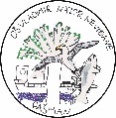 REPUBLIKA HRVATSKA           ZADARSKA ŽUPANIJA  OSNOVNA ŠKOLA VLADIMIRA NAZORA NEVIĐANEŠkolska 2, 23 264 NeviđaneTel/Fax: 023/269-288E-mail: ured@os-vnazor-nevidjane.skole.hr MB:03311970OIB:94747704458  Na temelju odredbi Zakona o elektroničkom izdavanju računa u javnoj nabavi (Narodne novine, br. 94/2018.), Zakona o fiskalnoj odgovornosti (NN, br. 111/2018.) i Uredbe o sastavljanju i predaji Izjave o fiskalnoj odgovornosti (NN, br. 78/11, 106/12, 130/13 i 119/15) ravnatelj OSNOVNE ŠKOLE VLADIMIR NAZOR NEVIĐANE donosi: PROCEDURU ZAPRIMANJA RAČUNA, NJIHOVE PROVJERE I PRAVOVREMENOG PLAĆANJA Članak 1.          Ova procedura propisuje način i postupak zaprimanja računa sukladno Zakonu o elektroničkom izdavanju računa u javnoj nabavi (NN 94/2018) i sukladno Uredbi o sastavljanju i predaji Izjave o fiskalnoj odgovornosti i izvještaja o promjeni fiskalnih pravila (NN 95/2019). Članak 2.           Izrazi koji se koriste u ovoj proceduri za osobe u muškom rodu, upotrijebljeni su neutralno i odnose se na osobe oba spola. Članak 3.           Način i postupak zaprimanja računa uređuje se na slijedeći način: Članak 4.            Stupanjem na snagu ove procedure prestaje važiti Pisana procedura zaprimanja i provjere računa te plaćanja po računima KLASA: 003-05/12-01/05 URBROJ:2198-1-45-12-01 od dana 30. travnja 2012. godine. Članak 5. Ova Procedura stupa na snagu s danom donošenja i biti će objavljena na oglasnoj ploči i na web stranici Škole.  KLASA:401-05/20-01/03 URBROJ:2198-01-45-20-01 Neviđane, 10. lipnja 2020. godine 													Ravnatelj škole:Ivan Hrabrov,prof.DIJAGRAM TIJEKA AKTIVNOSTI IZVRŠENJE IZVRŠENJE POPRATNI DOKUMENTI DIJAGRAM TIJEKA AKTIVNOSTI ODGOVORNOST ROK Zaprimanje e-računa E–računi se zaprimaju i preuzimaju u tajništvu škole Tajnik Najviše 2 radna dana od obavijesti-maila da je stigao e-račun E-račun Formalna i računska kontrola e-računa Formalna kontrola Provjera svih elemenata računa u skladu sa zakonskim i pod zakonskim propisima (Zakona o elektroničkom izdavanju računa u javnoj nabavi, Zakona i Pravilnika o PDV-u) Sadrže li e-računi detaljnu specifikaciju roba/usluga/radova koji odgovaraju opisu i specifikaciji roba/radova/usluga definiranih narudžbenicom odnosno ugovorom Računska kontrola – matematička kontrola ispravnosti iznosa koji  je zaračunat Tajnik U trenutku zaprimanja eračuna E-račun Odbijanje e-računa E-račun koji nije prošao formalnu kontrolu odbija se putem aplikacije odabranog informacijskog posrednika Tajnik Odmah nakon zaprimanja a najkasnije sljedećeg radnog dana E-račun Prihvaćanje e-računa E-račun koji je prošao formalnu kontrolu prihvaća se putem aplikacije odabranog informacijskog posrednika  Tajnik Odmah nakon zaprimanja a najkasnije sljedećeg radnog dana E-račun Pretvaranje e-računa iz elektroničkog u papirnati oblik E-računi se iz elektroničkog pretvaraju u papirnati oblik, tiskaju se na papir i upisuje datum zaprimanja Tajnik Odmah nakon prihvaćanja e-računa Vizualizirani e-račun u papirnatom obliku Zaprimanje ulaznih računa u papirnatom obliku Računi koji se dostavljaju u papirnatom obliku zaprimaju se u tajništvu, upisuje se datum primitka i prosljeđuju u računovodstvo škole Tajnik Istog dana, a najkasnije sljedećeg radnog dana od zaprimanja računa Ulazni računi u papirnatom obliku Prosljeđivanje e-računa Nakon pretvaranja e-računa u papirnati oblik, isti se prosljeđuje osobama ovlaštenima za naručivanje Tajnik Istog dana, a najkasnije sljedećeg radnog dana od zaprimanja računa E-račun u papirnatom obliku Potvrda vjerodostojnosti nastanka poslovnog događaja - primanje robe Ovjera (potpis i datum) otpremnice ili drugog odgovarajućeg dokumenta od strane osobe ovlaštene za zaprimanje robe odnosno osobe ovlaštene za naručivanje, koja svojim potpisom potvrđuje preuzimanje robe u utvrđenoj količini, stanju i kvaliteti zaprimljene robe Osobe zadužene za zaprimanje odnosno naručivanje robe – tajnik, spremačice, kuharica, domar, koordinator za projekte, stručni suradnik, ravnatelj Istog dana prilikom primitka robe Otpremnica ili drugi odgovarajući dokument Potvrda vjerodostojnosti nastanka poslovnog događaja – izvršenje usluge ili izvođenje jednostavnijih radova Ovjera (potpis ili datum) izvještaja o obavljenoj usluzi, servisnog izvješća, radnog naloga ili drugog odgovarajućeg dokumenta  od strane ovlaštene osobe koja svojim potpisom potvrđuje izvršenje usluge ili izvedene radove Osobe zadužene za potvrđivanje izvršenja usluga ili radova - tajnik, spremačice, kuharica, domar, koordinator za projekte, stručni suradnik, ravnatelj Istog dana prilikom potvrđivanja obavljene usluge ili završetka izvedenih radova Izvještaj o obavljenoj usluzi, radni nalog, servisno izvješće ili drugi odgovarajući dokument Suštinska kontrola ulaznih računa, primljenih u elektroničkom i papirnatom obliku Kompletiranje ulaznog računa sa: dobivenom potpisanom otpremnicom od strane ovlaštene osobe za zaprimanje robe odnosno osobe ovlaštene za naručivanje ili dobivenog izvještaja o obavljenoj usluzi, radnog naloga, servisnog izvješća ili drugog dokumenta potpisanim od strane ovlaštene osobe za potvrđivanje izvršenja usluge ili radova Provjera količina, jediničnih cijena i ukupnih cijena definiranih ugovorom ili narudžbenicom Navođenje izvora financiranja i projekta ukoliko je potvrda vjerodostojnosti od strane koordinatora za projekte  Kompletiranje računa, ovjera obavljene kontrole -datum i potpis osobe koja je izvršila kontrolu Osobe ovlaštene za naručivanje U roku od 5 radnih dana od zaprimanja računa Ulazni računi, vizualizirani e-računi u papirnatom obliku, otpremnica, radni nalog, izvještaj o obavljenoj usluzi, servisno izvješće i drugi dokumenti Dostava kompletiranog računa u računovodstvo škole Kompletirani ulazni račun dostavlja se u računovodstvo škole Osobe ovlaštene za naručivanje Isti dan ili najkasnije sljedeći radni dan po kompletiranju računa  Ulazni računi, vizualizirani e-računi u papirnatom obliku, otpremnica, radni nalog, izvještaj o obavljenoj usluzi, servisno izvješće i drugi dokumenti Matematička kontrola ulaznih računa Matematička kontrola ispravnosti iznosa koji je zaračunat te da li je ulazni račun kompletiran Voditelj računovodstva Isti dan ili najkasnije sljedeći radni dan po primitku kompletiranih  računa Ulazni računi, vizualizirani e-računi u papirnatom obliku, otpremnica, radni nalog, izvještaj o obavljenoj usluzi, servisno izvješće i drugi dokumenti Slanje kompletiranih ulaznih računa na uvid te odobrenje za plaćanje Kontrolirani ulazni računi s dokumentacijom u privitku dostavljaju se ravnatelju ili drugoj osobi na koju je preneseno ovlaštenje na uvid i odobrenje za plaćanje Ravnatelj ili druga osoba na koju je preneseno ovlaštenje  U roku od 2 radna dana od provedenih kontrola Ulazni računi, vizualizirani e-računi u papirnatom obliku, s prilozima Odobrenje računa za plaćanje Uvid u izvršene nabave roba, usluga i radova Provjera navedenih izvora financiranja i projekata Odobrenje računa za plaćanje – potpis osobe koja daje odobrenje Ravnatelj ili druga osoba na koju je preneseno ovlaštenje Najviše 5 radnih dana nakon provedenih kontrola Ulazni računi, vizualizirani e-računi u papirnatom obliku, s prilozima Upis u knjigu ulaznih računa Upis u knjigu ulaznih računa, upisivanje broja UR-a iz knjige ulaznih računa na ulazni račun, dodjela analitičke šifre ponuditelja-dobavljača Voditelj računovodstva Isti dan, a najkasnije u roku od 2 radna dana po odobrenju računa Knjiga ulaznih računa Prijenos iz knjige ulaznih računa, kontiranje i knjigovodstveno evidentiranje ulaznih računa Razvrstavanje računa prema vrstama rashoda, programima (aktivnostima/projektima) i izvorima financiranja te unos u računovodstveni sustav-glavnu knjigu i analitičku evidenciju Voditelj računovodstva Unutar mjeseca na koji se odnosi ulazni račun Računski plan Priprema za plaćanje računa prema dospijeću  Izvješće o stanju obveza prema dospijeću-roku plaćanja Voditelj računovodstva Svaki dan ili prema dogovoru s ravnateljem Stanje duga prema danima dospijeća Odobrenje plaćanja Odobrenje izvješća o stanju duga prema danima dospijeća potpis i datum ravnatelja ii druge osobe Ravnatelj ili osoba na koju je prenesena ovlast Prema dogovoru s voditeljem računovodstva Stanje duga prema danima dospijeća Plaćanje računa prema dospijeću Nalozi za plaćanje-potpis ravnatelja ili elektronički potpis na unesenim nalozima u Internet bankarstvu (USB, token, kartica) Ravnatelj ili osoba na koju je prenesena ovlast Prema dospijeću ili dogovoru s voditeljem računovodstva Stanje duga prema danima dospijeća, nalozi za plaćanje 